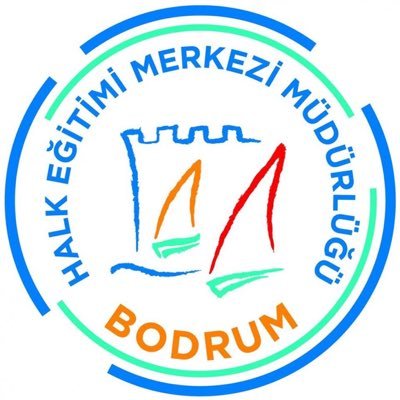 BODRUM HALK   EĞİTİMİ MERKEZİ     2023-2024 EĞİTİM ÖĞRETİM YILIYILLIK İDARİ ÇALIŞMA    PLANI01/08/2023UYGUNDURHAYRİ KARAGÖLKURUM MÜDÜRÜAYLARYAPILACAK İŞLERAĞUSTOSUsta öğretici başvurularının alınması, değerlendirilmesi, onaylanması Talep doğrultusunda hijyen kurslarının açılması Açık lise iş ve işlemlerin yapılması Kadrolu personelin maaş ve ek derslere ilişkin işlemlerinin yapılması Usta öğreticilerinin ders ücretleri ve sigortalarıyla ilgili işlemlerin yapılması Kurs talebiyle ilgili alan çalışmalarının yapılması Kamu kurum – kuruluşları ile sivil tolum örgütlerinin yöneticileriyle toplantılar gerçekleştirilmesi ve açılacak kurslarla ilgili istişarelerde bulunulmasıDevam eden kursların denetlenmesi.Kamu kurumları ile protokol çalışmalarının yapılması,2023-2024 eğitim-öğretim yılında sosyal etkinlikler kapsamında yapılacak, ziyaret edilecek yerlerin ön çalışmasının yapılması.30 Ağustos Zafer Bayramı İlçe Programı için çalışmaların gerçekleştirilmesi.Göreve başlayacak usta öğreticilere yönelik oryantasyon eğitiminin verilmesi planlanması.EYLÜLYeni Eğitim-Öğretim yılının hazırlıklarının; ders araç ve gereçlerinin kontrolünün yapılması.Çevrede yaygın eğitim hizmeti yapan kuruluşlarla işbirliği çalışmalarının yapılması.Öğretmenler Kurulu sene başı toplantısının, zümre toplantılarının planlanması, Göreve başlayacak usta öğreticilere yönelik oryantasyon eğitiminin verilmesi Açık lise iş ve işlemlerin yapılması Talep doğrultusunda Hijyen kurslarının açılması Kadrolu personelin maaş ve ek derslere ilişkin işlemlerinin yapılması Usta öğreticilerinin ders ücretleri ve sigortalarıyla ilgili işlemlerin yayılması Okullarda açılacak kurslarla ilgili talep alınmasıKursiyer ön kayıtlarının alınması.Kurs kayıtlarının başlaması ve yeni kursların açılmasıBelediye protokolüne ait kursların planlamaları ve tespitlerinin yapılmasıKamu kurumları ile protokol çalışmalarının yapılmasıBelirli gün haftalarla ilgili çalışmaların takibiNöbet çizelgelerinin hazırlanması ve takibiÖzel eğitim taşımacılık bilgilerinin girilmesiÖdenek harcamaları, ödenek talep işlemlerinin yapılmasıOkul-Aile Birliği aylık faaliyet raporunun hazırlanarak duyurulmasıEKİMMerkez bünyesin kurulacak kulüplerin organizasyonuKursiyer devam ve devamsızlık işlerinin takip edilmesi Önceki ayda plânlanıp da yapılamayan noksanlıkların giderilmesi29 Ekim Cumhuriyet Bayramı ile ilgili ilçe kurulu çalışmaları, Açık lise iş ve işlemlerin yapılması Okul-Aile Birliği aylık faaliyet raporunun hazırlanarak duyurulmasıKadrolu personelin maaş ve ek derslere ilişkin işlemlerinin yapılması Usta öğreticilerinin ders ücretleri ve sigortalarıyla ilgili işlemlerin yayılması Talep doğrultusunda okullarda kursların açılması Aktif kursların denetimiKamu kurumları ile protokol çalışmalarının yapılması, Belirli gün haftalarla ilgili çalışmaların takibi,Nöbet çizelgelerinin hazırlanması ve takibiOkul-Aile Birliği Olağan Genel Kurulu’nun yapılması, Yüzme Bilmeyen Kalmasın Projesi kapsamında düşük gelirli ailelerin öğrencilerine yönelik kursların açılması.  Kurum yönetici, öğretmen ve çalışanlarıyla birlikte kahvaltı etkinliğiYeni açılacak kurslarının planlamasının yapılmasıTrafik, Çevre ve Direksiyon öğreticiliği kurslarının planlanarak açılmasıProtokol kapsamında açılan kurslarla ilgili 3 aylık dilimler halinde hazırlanacak raporun 2023/3 bölümünün ilçe müdürlüğüne bildirilmesiOkul-Aile Birliği aylık faaliyet raporunun hazırlanarak duyurulmasıÖzel eğitim taşımacılık bilgilerinin girilmesiTKYS sisteminden hurdaya ayrılacak taşınırların işlemlerinin yapılması,Tüketim malzemelerini 3 aylık dilimler halinde düşümlerinin yapılmasıKASIMSatın alma işlerinin takip edilmesi,Ara tatil dönemi yapılacak çalışmaların kontrolü,10 Kasım Atatürk’ü Anma Günü ile ilgili kurumda tören yapılması, 24 Kasım Öğretmenler Günü ile ilgili ilçede düzenlenecek etkinliğe katılım Açık lise iş ve işlemlerin yapılması Talep doğrultusunda kursların açılması Kadrolu personelin maaş ve ek derslere ilişkin işlemlerinin yapılmasıUsta öğreticilerinin ders ücretleri ve sigortalarıyla ilgili işlemlerin yayılması Aktif kursların denetimi Kamu kurumları ile protokol çalışmalarının yapılması, Belirli gün haftalarla ilgili çalışmaların takibi,Nöbet çizelgelerinin hazırlanması ve takibiZümre toplantılarının yapılması Yeni açılacak kurslarının planlamasının yapılmasıOkul-Aile Birliği aylık faaliyet raporunun hazırlanarak duyurulmasıÖzel eğitim taşımacılık bilgilerinin girilmesiARALIKOkul Aile birliğinde verilen görevlerin takibi.Nöbet çizelgelerinin hazırlanması ve takibiAçık lise iş ve işlemlerin yapılması Kadrolu personelin maaş ve ek derslere ilişkin işlemlerinin yapılması Talep doğrultusunda Hijyen kurslarının açılması Usta öğreticilerinin ders ücretleri ve sigortalarıyla ilgili işlemlerin yayılması Okullarda açılacak kurslarla ilgili talep alınması, Aktif kursların denetimi, Kamu kurumları ile protokol çalışmalarının yapılması, Belirli gün haftalarla ilgili çalışmaların takibi,Yeni açılacak kurslarının planlamasının yapılmasıÖzel eğitim taşımacılık bilgilerinin girilmesiOkul-Aile Birliği aylık faaliyet raporunun hazırlanarak duyurulmasıYıl sonu hesap denkliklerinin sağlanması için OAB muhasebe kayıtlarının kontrolüDemirbaş sayım ve yıl sonu işlemlerinin tamamlanması,Tüketim malzemelerini 3 aylık dilimler halinde düşümlerinin yapılması2024 yılı için OAB gelir makbuzlarının bastırılması ve karar defterinde kayıt altına alınmasıOCAKYeni açılacak kurslarının planlamasının yapılması.Nöbet çizelgelerinin hazırlanması ve takibiAçık lise iş ve işlemlerin yapılması Kadrolu personelin maaş ve ek derslere ilişkin işlemlerinin yapılması Usta öğreticilerinin ders ücretleri ve sigortalarıyla ilgili işlemlerin yayılması Talep doğrultusunda Hijyen kurslarının açılması, Okullarda açılacak kurslarla ilgili talep alınması, Aktif kursların denetimi, Kamu kurumları ile protokol çalışmalarının yapılması, Belirli gün haftalarla ilgili çalışmaların takibiOAB yeni dönem karar, işletme ve evrak kayıt defterinin hazırlanması Okul-Aile Birliği aylık faaliyet raporunun hazırlanarak duyurulmasıÖzel eğitim taşımacılık bilgilerinin girilmesiŞUBATNöbet çizelgelerinin hazırlanması ve takibiAçık lise iş ve işlemlerin yapılması Kadrolu personelin maaş ve ek derslere ilişkin işlemlerinin yapılmasıUsta öğreticilerinin ders ücretleri ve sigortalarıyla ilgili işlemlerin yayılması, Aktif kursların denetimi, Okullarda açılacak kurslarla ilgili talep alınması, Kamu kurumları ile protokol çalışmalarının yapılması, Belirli gün haftalarla ilgili çalışmaların takibi, Talep doğrultusunda Hijyen kurslarının açılmasıYeni açılacak kurslarının planlamasının yapılmasıYarıyıl tatilinde yapılması gerekli hazırlık çalışmalarının ve onarımların yapılmasıOkul-Aile Birliği aylık faaliyet raporunun hazırlanarak duyurulmasıÖzel eğitim taşımacılık bilgilerinin girilmesiMARTNöbet çizelgelerinin hazırlanması ve takibiAçık lise iş ve işlemlerin yapılması Kadrolu personelin maaş ve ek derslere ilişkin işlemlerinin yapılmasıUsta öğreticilerinin ders ücretleri ve sigortalarıyla ilgili işlemlerin yayılması, Aktif kursların denetimi, Okullarda açılacak kurslarla ilgili talep alınması, Kamu kurumları ile protokol çalışmalarının yapılması, Belirli gün haftalarla ilgili çalışmaların takibi, Talep doğrultusunda Hijyen kurslarının açılmasıYeni açılacak kurslarının planlamasının yapılmasıOkul-Aile Birliği aylık faaliyet raporunun hazırlanarak duyurulmasıKurum yönetici, öğretmen ve çalışanlarıyla birlikte iftar yemeğiÖzel eğitim taşımacılık bilgilerinin girilmesiNİSANNöbet çizelgelerinin hazırlanması ve takibiAçık lise iş ve işlemlerin yapılması Kadrolu personelin maaş ve ek derslere ilişkin işlemlerinin yapılmasıUsta öğreticilerinin ders ücretleri ve sigortalarıyla ilgili işlemlerin yayılması, Aktif kursların denetimi, Okullarda açılacak kurslarla ilgili talep alınması, Kamu kurumları ile protokol çalışmalarının yapılması, Belirli gün haftalarla ilgili çalışmaların takibi, Talep doğrultusunda Hijyen kurslarının açılmasıYeni açılacak kurslarının planlamasının yapılmasıOkul-Aile Birliği aylık faaliyet raporunun hazırlanarak duyurulmasıÖzel eğitim taşımacılık bilgilerinin girilmesiMAYISNöbet çizelgelerinin hazırlanması ve takibiAçık lise iş ve işlemlerin yapılması Kadrolu personelin maaş ve ek derslere ilişkin işlemlerinin yapılmasıUsta öğreticilerinin ders ücretleri ve sigortalarıyla ilgili işlemlerin yayılması, Aktif kursların denetimi, Okullarda açılacak kurslarla ilgili talep alınması, Kamu kurumları ile protokol çalışmalarının yapılması, Belirli gün haftalarla ilgili çalışmaların takibi, Talep doğrultusunda Hijyen kurslarının açılması19 Mayıs Atatürk’ü Anma Gençlik ve Spor Bayramı İlçe etkinliğine katılım.Sene sonu sergi ve etkinliklerine hazırlık çalışmalarının yapılmasıSosyal Kültürel kursların gösteri çalışmalarının organizasyonuOkul-Aile Birliği aylık faaliyet raporunun hazırlanarak duyurulmasıÖzel eğitim taşımacılık bilgilerinin girilmesiHAZİRANNöbet çizelgelerinin hazırlanması ve takibiAçık lise iş ve işlemlerin yapılması Kadrolu personelin maaş ve ek derslere ilişkin işlemlerinin yapılmasıUsta öğreticilerinin ders ücretleri ve sigortalarıyla ilgili işlemlerin yayılması, Aktif kursların denetimi, Kamu kurumları ile protokol çalışmalarının yapılması, Belirli gün haftalarla ilgili çalışmaların takibi, Talep doğrultusunda Hijyen kurslarının açılmasıSene sonu sergi ve etkinliklerinin planlanması ve yürütülmesiSosyal Kültürel kursların gösteri çalışmalarının planlanması ve yürütülmesi Sene  sonu  genel  değerlendirme   toplantılarının yapılması.Hayat Boyu Öğrenme haftası etkinlikleri kapsamında çalışmaların gerçekleştirilmesi.Yaz kursları ile ilgili hazırlık çalışmalarının yapılması.Açılacak yaz kurslarıyla ilgili başvuruların alınmasıOkul-Aile Birliği aylık faaliyet raporunun hazırlanarak duyurulmasıÖzel eğitim taşımacılık bilgilerinin girilmesiTEMMUZKadrolu personelin maaş ve ek derslere ilişkin işlemlerinin yapılmasıUsta öğreticilerinin ders ücretleri ve sigortalarıyla ilgili işlemlerin yayılması, Aktif kursların denetimiYaz Kurslarının açılmasıKamu kurumları ile protokol çalışmalarının yapılması, Belirli gün haftalarla ilgili çalışmaların takibi, İlçe Hayat Boyu Öğrenme Komisyon Toplantısı ile ilgili hazırlıkların yapılmasıOkul-Aile Birliği aylık faaliyet raporunun hazırlanarak duyurulmasıÖzel eğitim taşımacılık bilgilerinin girilmesi